Технологическая карта урока математика+обществознание7 класс ПредметыМатематика, обществознаниеМатематика, обществознаниеМатематика, обществознаниеТема урокаЭкономика семьиЭкономика семьиЭкономика семьиЦель урокаСформировать у учащихся представление о семейной экономике, семейном бюджете с использованием матемтаической составляющейСформировать у учащихся представление о семейной экономике, семейном бюджете с использованием матемтаической составляющейСформировать у учащихся представление о семейной экономике, семейном бюджете с использованием матемтаической составляющейСодержательная цель:Обеспечить условия для углубления понятий: ресурсы, бюджет, доходы, расходы, оптимизация домашнего хозяйства и формирования умения их практического использования.Обеспечить условия для углубления понятий: ресурсы, бюджет, доходы, расходы, оптимизация домашнего хозяйства и формирования умения их практического использования.Обеспечить условия для углубления понятий: ресурсы, бюджет, доходы, расходы, оптимизация домашнего хозяйства и формирования умения их практического использования.Деятельностная цель:формирование у учащихся способностей самостоятельно планировать пути достижения целей; соотносить свои действия с планируемыми результатами; осуществлять контроль своей деятельности, определять способ действия в рамках предложенных условий, корректировать свои действия в соответствии с изменяющейся ситуацией; оценивать правильность выполнения учебной задачи.формирование у учащихся способностей самостоятельно планировать пути достижения целей; соотносить свои действия с планируемыми результатами; осуществлять контроль своей деятельности, определять способ действия в рамках предложенных условий, корректировать свои действия в соответствии с изменяющейся ситуацией; оценивать правильность выполнения учебной задачи.формирование у учащихся способностей самостоятельно планировать пути достижения целей; соотносить свои действия с планируемыми результатами; осуществлять контроль своей деятельности, определять способ действия в рамках предложенных условий, корректировать свои действия в соответствии с изменяющейся ситуацией; оценивать правильность выполнения учебной задачи.Воспитательная цель:Способствовать воспитанию культуры общения учащихся через сотрудничество в команде; способствовать  формированию познавательного интереса и самостоятельности; формировать интерес к изучению обществознания.Способствовать воспитанию культуры общения учащихся через сотрудничество в команде; способствовать  формированию познавательного интереса и самостоятельности; формировать интерес к изучению обществознания.Способствовать воспитанию культуры общения учащихся через сотрудничество в команде; способствовать  формированию познавательного интереса и самостоятельности; формировать интерес к изучению обществознания.Задачи урокапредметные: сформировать представление о семейной экономике, уметь рассчитать семейный бюджет;метапредметные: на основе полученных знаний самостоятельно оценивать информацию; приводить примеры в качестве доказательства выдвигаемых положений;личностные: сравнивать разные точки зрения; считаться с мнением другого человека; 
проявлять терпение и доброжелательность в дискуссии, доверие к собеседнику (соучастнику) деятельности.предметные: сформировать представление о семейной экономике, уметь рассчитать семейный бюджет;метапредметные: на основе полученных знаний самостоятельно оценивать информацию; приводить примеры в качестве доказательства выдвигаемых положений;личностные: сравнивать разные точки зрения; считаться с мнением другого человека; 
проявлять терпение и доброжелательность в дискуссии, доверие к собеседнику (соучастнику) деятельности.предметные: сформировать представление о семейной экономике, уметь рассчитать семейный бюджет;метапредметные: на основе полученных знаний самостоятельно оценивать информацию; приводить примеры в качестве доказательства выдвигаемых положений;личностные: сравнивать разные точки зрения; считаться с мнением другого человека; 
проявлять терпение и доброжелательность в дискуссии, доверие к собеседнику (соучастнику) деятельности.Планируемые образовательные результатыПланируемые образовательные результатыПланируемые образовательные результатыПланируемые образовательные результатыПредметныеПредметныеМетапредметныеЛичностныеЗнать сущность и виды межличностных конфликтов; применять понятийный аппарат; научатся сохранять достоинство в конфликте. Получат возможность научиться допускать существования различных точек зрения, принимать другое мнение и позицию, приходить к общему решению, задавать вопросы; осуществлять поиск нужной информации, выделять главное.Знать сущность и виды межличностных конфликтов; применять понятийный аппарат; научатся сохранять достоинство в конфликте. Получат возможность научиться допускать существования различных точек зрения, принимать другое мнение и позицию, приходить к общему решению, задавать вопросы; осуществлять поиск нужной информации, выделять главное.Коммуникативные:оформлять свои мысли в устной речи, умение слушать одноклассников;умение организовывать учебное сотрудничество;умение представлять в устной речи план деятельности;умение осознанно использовать средства коммуникации в соответствии с задачей;умение высказывать и обосновывать мнение, позицию, критически относиться к собственному мнению, признавать ошибочность своего мнение (если оно таково) и корректировать его.Регулятивные: умение определять и формулировать цель на уроке с помощью учителя и самостоятельно; умение вносить необходимые коррективы в действие после его завершения на основе его оценки и учёта характера сделанных ошибок;умение определять потенциальные затруднения при решении учебной задачи;умение планировать пути достижения цели, выбирать способы решения учебных задач;умение самостоятельно планировать пути достижения цели, выбирать наиболее эффективные способы решения учебных задач; умение оценивать правильность выполнения учебной задачи;умение осуществлять контроль своей деятельности в процессе достижения результата; умение наблюдать и анализировать собственную учебную деятельность и деятельность других обучающихся в процессе взаимопроверки;умение самостоятельно определять причины успеха или неуспеха и находить способы выхода из ситуации неуспеха.Познавательные: умение устанавливать причинно-следственные связи, строить логические рассуждения; строить умозаключения;умение строить алгоритм, схему действия;умение находить требуемую в тексте информацию; резюмировать главную идею текста; преобразовывать и интерпретировать текст;умение излагать полученную информацию, интерпретируя ее в контексте решаемой задачи; строить доказательство. готовность и способность учащихся к саморазвитию и самообразованию на основе мотивации к обучению и познанию;повышение мотивации к изучению обществознания;                     возникновение внутренней потребности включения в деятельность.Условия реализации урокаУсловия реализации урокаУсловия реализации урокаУсловия реализации урокаУсловия реализации урокаИнформационные ресурсы (в том числе ЦОР и Интернет)Информационные ресурсы (в том числе ЦОР и Интернет)Учебная литератураМетодические ресурсы Оборудованиепрезентацияпрезентациямультимедийный проектор, компьютер, экран, колонкиОсновные понятияЭкономика, доход, расходы, бюджет, ресурсы, проценты, частиЭкономика, доход, расходы, бюджет, ресурсы, проценты, частиЭкономика, доход, расходы, бюджет, ресурсы, проценты, частиЭкономика, доход, расходы, бюджет, ресурсы, проценты, частиДеятельность учителяДеятельность учащихсяПланируемый результатПланируемый результатДеятельность учителяДеятельность учащихсяПредметный Личностный, метапредметный1. Этап мотивации (самоопределения) к учебной деятельности.Цель: - создание условий для возникновения у учеников внутренней потребности включения в учебную деятельность; - организовать планирование учебной деятельности на уроке.1. Этап мотивации (самоопределения) к учебной деятельности.Цель: - создание условий для возникновения у учеников внутренней потребности включения в учебную деятельность; - организовать планирование учебной деятельности на уроке.1. Этап мотивации (самоопределения) к учебной деятельности.Цель: - создание условий для возникновения у учеников внутренней потребности включения в учебную деятельность; - организовать планирование учебной деятельности на уроке.1. Этап мотивации (самоопределения) к учебной деятельности.Цель: - создание условий для возникновения у учеников внутренней потребности включения в учебную деятельность; - организовать планирование учебной деятельности на уроке.Организационный момент.На входе в кабинет предлагает выбрать карточку с ролью на уроке.Приветствует учащихся.Проверяет готовность учащихся к урокуПриветствуют учителя. Организуют свое рабочее место. Настраиваются на урок.Коммуникативные:оформлять свои мысли в устной речи, умение слушать одноклассников.Регулятивные: умение определять и формулировать цель на уроке с помощью учителя и самостоятельно; умение вносить  необходимые коррективы в действие после его завершения на основе его оценки и учёта характера сделанных ошибок.Познавательные: умение устанавливать причинно-следственные связи, строить логические рассуждения; строить умозаключенияЛичностные: повышение мотивации к изучению обществознания;                     возникновение внутренней потребности включения в деятельность.Здравствуйте, ребята! Сегодня у нас с Ниной Николаевной (Н.Н.) для вас отличная новость:  мы решили с помощью наших предметов подготовить вас к будущему! Все вы получили карточки при входе в класс,  и я прошу вас сесть в соответствии с цветом вашей карточки-бейджа за стол и собраться в семью. Рядом на стуле реквизит, прошу вас им воспользоваться и быстро перевоплотиться в своего героя!Н.Н. Я вижу, что все готовы к уроку. Поэтому прошу вас быстро выбрать семье фамилию, можно вымышленную, и записать ее на указателе на столе. Как вы предполагаете, о чем будет наш урок на стыке математики и обществознания? (+ наводящие вопросы)Н.А.  Конечно же, речь пойдет о семейном бюджете!Отвечают на вопросы учителя, высказывают своё мнение, делают выводы.Коммуникативные:оформлять свои мысли в устной речи, умение слушать одноклассников.Регулятивные: умение определять и формулировать цель на уроке с помощью учителя и самостоятельно; умение вносить  необходимые коррективы в действие после его завершения на основе его оценки и учёта характера сделанных ошибок.Познавательные: умение устанавливать причинно-следственные связи, строить логические рассуждения; строить умозаключенияЛичностные: повышение мотивации к изучению обществознания;                     возникновение внутренней потребности включения в деятельность.2. Этап актуализации знаний и фиксации индивидуального затруднения в учебной деятельности.Цель:- создание условий для осознания учащимися потребности открытия новых знаний и умений.2. Этап актуализации знаний и фиксации индивидуального затруднения в учебной деятельности.Цель:- создание условий для осознания учащимися потребности открытия новых знаний и умений.2. Этап актуализации знаний и фиксации индивидуального затруднения в учебной деятельности.Цель:- создание условий для осознания учащимися потребности открытия новых знаний и умений.2. Этап актуализации знаний и фиксации индивидуального затруднения в учебной деятельности.Цель:- создание условий для осознания учащимися потребности открытия новых знаний и умений.Н.Н. − Что такое семейный бюджет? Из чего он складывается?  Семейный бюджет – это план доходов и расходов семьи за определенный период времени. (вывести на слайд 1). Чаще всего этот план рассчитывается на календарный месяц. Ребята, давайте узнаем источники пополнения семейного бюджета. Как вы считаете, из каких доходов складывается бюджет вашей семьи? (слайд 2) Н.А. –  Как определить месячный семейный доход? Правильно, нужно сложить все денежные поступления в месяц у всех членов семьи. Посоветуйтесь семьей и определите, какой доход  и от какой деятельности может получать ваш персонаж (1 мин.).  Определили? Н.Н. - Я прошу в порядке очереди, выступить с рассказом о своих доходах каждого члена семьи и выбрать конверт с персональным доходом – пока в рублях (на столе). Н.А. При этом на листе «Бюджет семьи _________» запишите все виды доходов и доставшиеся вам суммы. Подсчитайте общий доход  вашей семьи. Итак,  у семьи ___ доход в месяц составил, а у семьи _______ - _____. А  теперь выясните среднемесячный доход на 1 члена семьи и запишите его на доску.Спасибо, с первым заданием справились на отлично!Н.Н.  А как вы считаете, ребята, на что обычно тратятся денежные средства семьи? (варианты детей). Именно эти затраты называются расходами семьи. Обратите внимание, что расходы бывают двух видов: обязательные и произвольные (слайд 6-9).Н.А. Обращаю ваше внимание на большую часть обязательных расходов – коммунальные. Подскажите, что входит в их число? Давайте выясним, решив задачу, сколько же расходуется вашей семьей в месяц на электроэнергию и как сэкономить на этих расходах. (слайд с задачей 9).И с этим заданием все справились, молодцы!Н.Н. А теперь оценим переменные расходы. Что входит в их число, как вы думаете?Н.А. Один из видов крупных расходов семьи – это ремонт квартиры или дома. Обычно его делают по частям. И в следующем задании необходимо определить расходы ваших семей  на ремонт детской комнаты. Перед вами план квартиры и ее описание. Необходимо определить какая комната на плане – детская и подсчитать затраты на покупку обоев, клея и ламината, то есть 1) определить площадь стен и пола в этой комнате, 2) подсчитать количество рулонов, пачек клея и  ламината; 3) сосчитать общую сумму затрат. Предлагаю для экономии времени   распределить внутри семьи, кто что будет считать(консультации по ходу). – 7 мин.Н.Н. Прошу озвучить сумму расходов семью ________, а теперь семью __________. Спасибо! Запишите в расходную часть вашего бюджета.  Н.А. Отлично! Двигаемся дальше! (Заставка русского лото). Поиграем в лотерею! Купите билетики 100 руб. за штуку (деньги в конвертах, в каждой семье выигрыш разный). Н.Н. О чудо! Доходная часть ваших семей выросла! Однако с выигрышей нужно заплатить налоги, процентная ставка для выигрышей разная – до 10000 рублей – 2%, от 10001 до 1000000 руб. – 7 %, от 1000001 и выше – 35%. (слайд).Н.А. Пожалуйста, посчитайте каждый сумму выигрыша без налога и сложите все выигрыши на семью!Н.Н. Итак, сумма выигрыша в лотерею – доход семьи _______ увеличился на _____ рублей, а семьи ________ на ____ руб.Н.А. А теперь, семьи, подсчитайте ваш баланс семейного бюджета. Для  этого сложите все доходы и вычтите расходы. Готово? Озвучьте итоговые суммы, которые у вас получились..Н.Н. Давайте подведем итоги. (Вопросы на слайде) и запишем дз.Отвечают на поставленные вопросы.- Выходя по очереди (или по желанию) к доске.- Минут 5.Учащиеся выполняют задание, называя деятельность по роли и забирают, подсчитывают персональный доход из конверта.Отвечают на поставленные вопросы.Решают задачуКредит и накопления.-способность применять понятийный аппарат -овладение приёмами анализа событий и явлений Коммуникативные:оформлять свои мысли в устной речи, умение слушать одноклассников; умение организовывать учебное сотрудничество.Регулятивные: умение определять потенциальные затруднения при решении учебной задачи.Познавательные: умение устанавливать причинно-следственные связи, строить логические рассуждения, умозаключение.  Личностные:готовность и способность учащихся к саморазвитию и самообразованию на основе мотивации к обучению и познанию.3. Этап выявления места и причины затруднений.Цель:- организовать анализ учащимися возникшей ситуации и на этой основе выявить места и причины затруднения, осознать то, в чем именно состоит недостаточность их знаний, умений или способностей.3. Этап выявления места и причины затруднений.Цель:- организовать анализ учащимися возникшей ситуации и на этой основе выявить места и причины затруднения, осознать то, в чем именно состоит недостаточность их знаний, умений или способностей.3. Этап выявления места и причины затруднений.Цель:- организовать анализ учащимися возникшей ситуации и на этой основе выявить места и причины затруднения, осознать то, в чем именно состоит недостаточность их знаний, умений или способностей.3. Этап выявления места и причины затруднений.Цель:- организовать анализ учащимися возникшей ситуации и на этой основе выявить места и причины затруднения, осознать то, в чем именно состоит недостаточность их знаний, умений или способностей.- Все слова оказались вам знакомы?- Все ли слова вы смогли объяснить?- Что вызвало затруднение? - Что будем делать? Предлагайте! - Зачем? − Какое следующее задание я вам предложу выполнить? − С какой целью вы будете выполнять новое задание? Вам надо ответить на вопрос: «Как влияет экономика семьи на экономику государства?» − У кого нет ответа на вопрос? Что вы не смогли сделать? − Те, кто ответил на вопрос, вы уверены, что ответили правильно? − Что вы не можете сделать? − Что необходимо сделать дальше? - Не знаем такие слова, как: бюджет, ресурсы семьи, семейная экономика, рациональные действия. Искать информацию в учебнике, слушать учителя, активно работать на уроке.- Чтобы знать, что они означают, просто интересно; получить новую информацию. Задание на пробное действиеЧтобы понять, что мы не знаем, что сегодня на уроке будет нового.Не смогли ответить на вопрос: «Как влияет экономика семьи на экономику государства?»Обосновать правильность ответа на поставленный вопрос.Выяснить причину возникшего затруднения.-поиск необходимой информации -работа с версиями и оценками -аргументация собственного мнения Регулятивные: умение определять потенциальные затруднения при решении учебной задачи Коммуникативные: умение представлять в устной речи план деятельности.Личностные:готовность и способность учащихся к саморазвитию и самообразованию на основе мотивации к обучению и познанию.4. Этап построения проекта выхода из создавшейся ситуации.Цель: формулирование главных целей и темы урока, выбор способа разрешения проблемы, выбор метода и средств.4. Этап построения проекта выхода из создавшейся ситуации.Цель: формулирование главных целей и темы урока, выбор способа разрешения проблемы, выбор метода и средств.4. Этап построения проекта выхода из создавшейся ситуации.Цель: формулирование главных целей и темы урока, выбор способа разрешения проблемы, выбор метода и средств.4. Этап построения проекта выхода из создавшейся ситуации.Цель: формулирование главных целей и темы урока, выбор способа разрешения проблемы, выбор метода и средств.- Выяснив причину затруднения, попытайтесь сформулировать цель нашего урока. - Исходя из цели, сформулируйте тему урока. -  Предположите, о чем мы будем говорить.-На какие вопросы нам предстоит ответить?-Почему эта тема так важна и актуальна для вас?Узнать информацию об экономике семьи, о способах рационального ведения домашнего хозяйства.Экономика семьи.1. Что такое семейное хозяйство?2. Что такое бюджет семьи?Мы взрослеем, нам важно научиться распоряжаться деньгами. Уметь планировать семейный бюджет.поиск необходимой информации -работа с версиями и оценками Регулятивные: умение планировать пути достижения цели, выбирать способы решения учебных задачПознавательные: умение строить алгоритм, схему действияКоммуникативные: умение осознанно использовать средства коммуникации в соответствии с задачей.Личностные:готовность и способность учащихся к саморазвитию и самообразованию на основе мотивации к обучению и познанию.5. Этап реализации построенного проекта.Цель: создание проекта и применение его на практике.5. Этап реализации построенного проекта.Цель: создание проекта и применение его на практике.5. Этап реализации построенного проекта.Цель: создание проекта и применение его на практике.5. Этап реализации построенного проекта.Цель: создание проекта и применение его на практике.Каждая семья ведет свое хозяйство, старается удовлетворить потребности всех членов семьи и повысить общее благосостояние, те важно, чтобы оно  было успешным.Давайте вспомним любимый с детства м/ф «Зима в Простоквашино». 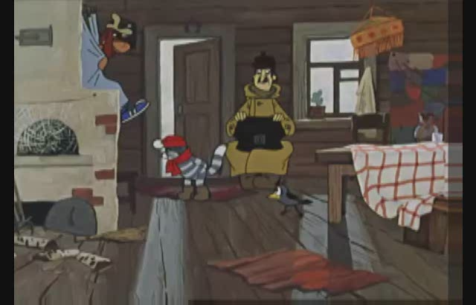 https://www.youtube.com/watch?v=nFYmQ4MviaM- Почему кот Матроскин считает, что им «ума не хватает»? Мы говорим о рациональном поведении в условиях ограниченности ресурсов. Предлагаю вам выполнить задание на карточке.  После выполнения задания учитель подводит итог, что взрослым приходится каждый день осуществлять рациональный выбор, имея ограниченный финансовые ресурсы.Домашнее хозяйство включает в себя все имеющиеся ресурсы семьи. (Ресурсы – то, чем располагает семья для ее существования).Откройте учебник  и прочитайте материал на стр. 112 - 115 составьте схему по теме: «ресурсы семьи».Объясните составленную схему. Что мы относим к ресурсам семьи?Наверное, самым важным семейным ресурсом является финансовый ресурс или доходы семьи.Что такое доход семьи?Каковы источники семейных доходов?Доходы семьи бывают фиксированные и переменные.Фиксированные доходы – это установленные, не зависящие от качества труда выплаты (заработная плата, пенсия, стипендия).Переменные доходы – это доходы, которые увеличиваются или уменьшаются в зависимости от изменения количества и качества труда членов семьи (прибыль от бизнеса, проценты от сбережений в банке).НО! Следует учитывать, что все зависит от конкретной ситуации. Так, зарплата наёмного работника может быть фиксированной (это более характерно для бюджетной сферы) или меняться из месяца в месяц. Например, если папа и мама работают в коммерческой организации, то размер их зарплаты может зависеть от успешности работы данного предприятия.Доходы семьи также могут быть денежными и натуральными.  Денежные доходы семьи складываются из денежных поступлений в виде заработной платы, социальных выплат итд..Натуральные доходы – это продукция, полученная в счёт оплаты труда и произведённая домашними хозяйствами для собственного потребления.Посчитаем:В семье Сергея Сидорова  пять человек.Папа зарабатывает 40 тыс. р. Мама временно не работает, так как ухаживает за маленьким ребенком, которому всего шесть месяцев. Она получает пособие по уходу за ребёнком в размере 15 тыс. р. Серёжина бабушка уже не работает и получает пенсию в размере 10 тыс. р. Бабушка живет с семьей Серёжи, но у неё есть своя квартира, которую она сдает за 17 тыс. р. в месяц.Сколько составляет суммарный доход семьи?Сколько составляет средний доход на одного члена семьи в месяц?Много это или мало?Прожиточный минимум в Республике Коми составляет 13791 руб./мес.Как связаны между собой ресурсы, потребности и трудовая деятельность семьи?К сожалению это так, поэтому многие подростки хотят помочь своим родителям, заработать деньги. Какие права у тебя есть?С помощью доходов мы можем удовлетворить потребности семьи. Поговорим о расходах. Вопрос: как мы расходуем имеющиеся средства?Прочитайте предложенный текст. Обсудите в парах, как могли бы называться две группы расходов семьи, о которых идет речь в данном тексте. (см. приложение)Все расходы можно разделить на две группы: постоянные (обязательные) и переменные (произвольные). Постоянные расходы в течение года почти не меняются, их можно запланировать и осуществить. Переменные расходы могут быть единовременными (непредвиденными) и периодическими (сезонными, циклическими).Соотношение доходов и расходов за определенный промежуток времени называется семейным бюджетом. А для чего он нужен? Представим бюджет в виде весов. Если чаши весов уравновешены, то говорят о сбалансированности бюджета. Если чаша весов с расходами перевешивает, то говорят о недостатке бюджета, то есть о его дефиците. Если перевешивает чаша с доходами, то говорят об избыточном бюджете. Это другими словами называется “профицит”.Что произойдет, если семья не будет заботиться о своем бюджете? А сейчас давайте вспомним вопрос, который был поставлен в начале урока: как влияет экономика семьи на экономику государства? Смотрят фрагмент м/ф. Шарик не смог правильно потратить средства.Выполняют задание. Обсуждают результат. Записывают определение в тетрадь.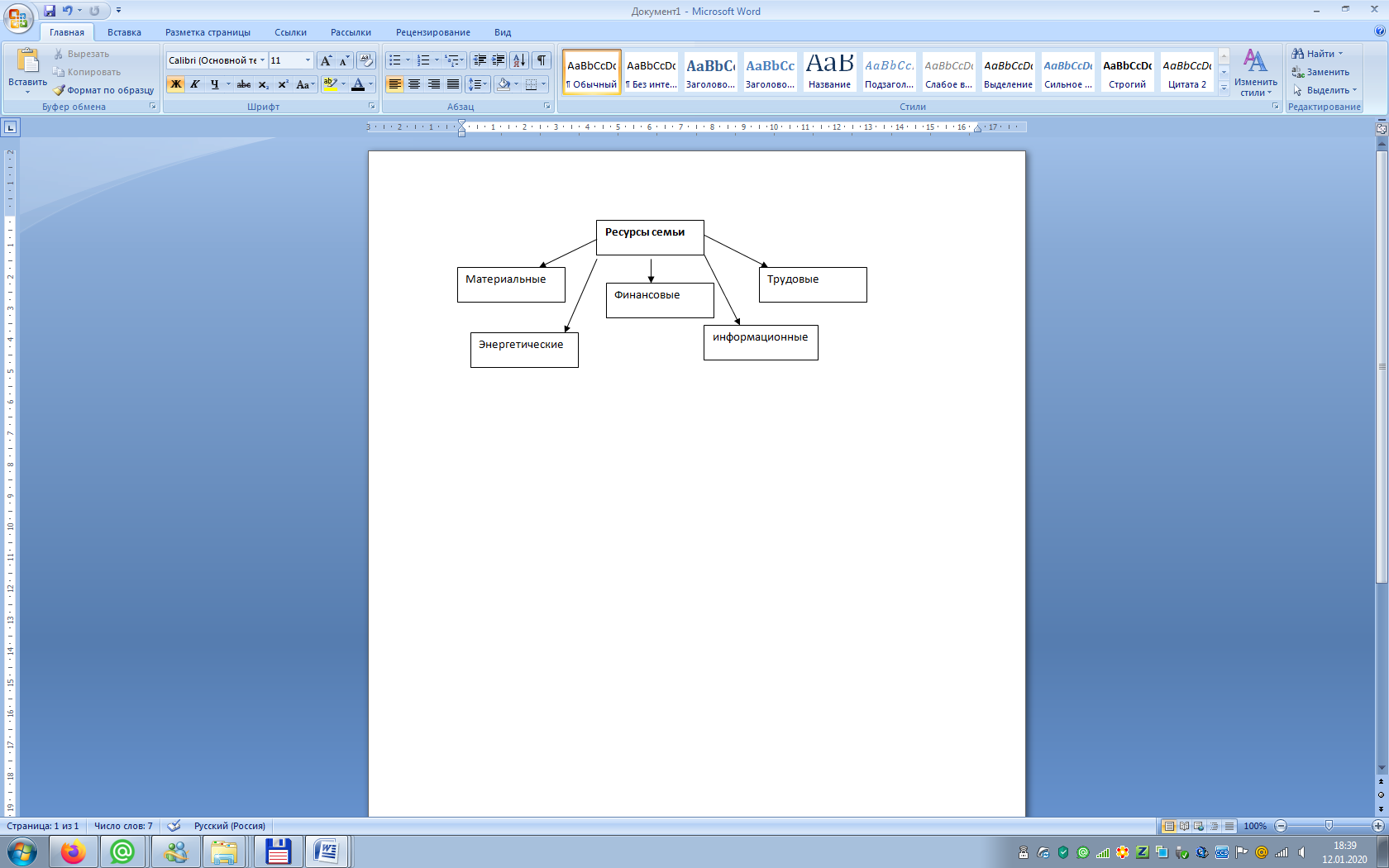 Материальные ресурсы – это дом, квартира, дача или семейный участок, одежда, бытовая техника и другое имущество семьи.Трудовые ресурсы – это умения, время и силы, которыми располагают домочадцы для обеспечения семьи средствами к существованию.Энергетические ресурсы – это средства освещения и обогрева.Информационные ресурсы – знания домочадцев о технологии выполнения отдельных видов домашних работ.Финансовые ресурсы – это сбережения и доходы семьи.Доход семьи – это все денежные средства, получаемые ее членами из разных источников.Зарплата, стипендия, пенсия, пособие.Учащиеся делают предположение. 40 000+15 000+10 000+17 000=82 000 рублей.82 000: 5 = 16 400 рублей в месяц. Большинство семей живет в условиях ограниченных ресурсов, не позволяющих удовлетворить многочисленные, постоянно растущие потребности домочадцев.В Трудовом кодексе РФ записано, что подросток с 14 лет имеет право трудиться по договору с согласия одного из родителей, в свободное от учебы время. При этом рабочее время не должно превышать 2,5 часа, 16-18-летнего – 3,5 часа, ночной труд запрещен. Работа не должна угрожать здоровью, мешать учебе.“Расходы” - затраты на питание, одежду, транспорт, на изготовление, содержание, ремонт или обслуживание каких-либо изделий, услуг.Работа с текстом.Объяснение полученного результата.Записывают определение в тетрадь. Бюджет семьи – совокупность всех доходов и расходов семьи за определенный период времени.- чтобы правильно вести домашнее хозяйствоРассуждение учащихся по предложенному вопросу. Экономика семьи оказывает непосредственное влияние на экономику государства. От того, как государство будет решать основные экономические задачи зависит и то, какой будет жизнь граждан и уровень благосостояния каждой семьи и отдельной личности.-умение сравнивать, приводить контраргументы, использовать различные источники информации -умение выделять главное-выполнять работу по алгоритму с целью формирования общих приемов учебной деятельности -проводить поиск необходимой информации - группировать факты по различным признакам Регулятивные:Умение самостоятельно планировать пути достижения цели, выбирать наиболее эффективные способы решения учебных задач; умение оценивать правильность выполнения учебной задачиПознавательные: умение находить требую в тексте информацию; резюмировать главную идею текста; преобразовывать и интерпретировать текстКоммуникативные: умение проявлять коммуникацию в группе, определять свои цели; организовывать работу в группе.Личностные:готовность и способность учащихся к саморазвитию и самообразованию на основе мотивации к обучению и познанию.ФИЗКУЛЬТМИНУТКА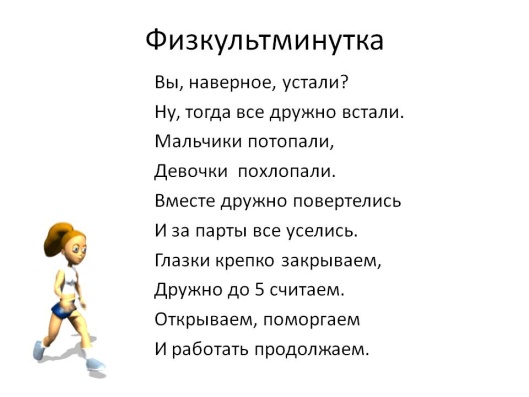 ФИЗКУЛЬТМИНУТКАФИЗКУЛЬТМИНУТКА6. Этап первичного закрепления с проговаривание во внешней речи.Цель: усвоение учащимися нового способа действия при решении типовых задач.6. Этап первичного закрепления с проговаривание во внешней речи.Цель: усвоение учащимися нового способа действия при решении типовых задач.6. Этап первичного закрепления с проговаривание во внешней речи.Цель: усвоение учащимися нового способа действия при решении типовых задач.6. Этап первичного закрепления с проговаривание во внешней речи.Цель: усвоение учащимися нового способа действия при решении типовых задач.- Подведем итог работы. Возвращаемся к теме урока, уточняем ее. - Какую цель ставили? - Достигли поставленной цели? Экономика семьи.Узнать информацию об экономике семьи, о способах рационального ведения домашнего хозяйства?Да. Познавательные: умение выявлять и называть причины события, самостоятельно осуществлять причинно-следственные связиКоммуникативные: умение организовывать учебное сотрудничество с учителем и сверстниками.Личностные:готовность и способность учащихся к саморазвитию и самообразованию на основе мотивации к обучению и познанию..7. Этап самостоятельной работы с проверкой по эталону.Цель: применение нового знания в типовых заданиях7. Этап самостоятельной работы с проверкой по эталону.Цель: применение нового знания в типовых заданиях7. Этап самостоятельной работы с проверкой по эталону.Цель: применение нового знания в типовых заданиях7. Этап самостоятельной работы с проверкой по эталону.Цель: применение нового знания в типовых заданияхА теперь переходим к выполнению практической части. На столах лежат листы с заданием. Её цель заключается в том, что вы должны проанализировать бюджет какой-то предполагаемой семьи и сделать вывод, ответив на вопросы:1. Какой состав семьи? 2. Все ли члены семьи приносят доходы?3. Рационально ли члены семьи тратят деньги?4. Какой тип бюджета в данной семье?5*. Что бы вы могли посоветовать данной семье?После обсуждения и записи в таблицу листа-задания, кто-то один из вашей “семьи” озвучит ваше решение, и мы это обсудим.На основании данных рассуждений сделаем вывод Оценка бюджета семьи за январь 2019 годаПосле самопроверки проводиться рефлексия, фиксируются места затруднений, ошибки исправляются. - Учащиеся работают самостоятельно, после работы проводят самопроверку по образцу и оценивают себя. -анализ и объяснение сделанных выводов -умение называть характерные, существенные признаки Регулятивные; умение осуществлять контроль своей деятельности в процессе достижения результата; умение наблюдать и анализировать собственную учебную деятельность и деятельность других обучающихся в процессе взаимопроверки;Коммуникативные: умение организовать учебное сотрудничество с учащимся; умение осознанно использовать речевые средства в соответствии с задачей коммуникации.Личностные:готовность и способность учащихся к саморазвитию и самообразованию на основе мотивации к обучению и познанию.8. Этап включения в систему знаний и повторение.Цель: повторение и закрепление ранее изученного и подготовка к изучению следующих разделов курса, выявление границы применимости нового знания и использование его в системе изученных ранее знаний, повторение учебного содержания, необходимого для обеспечения содержательной непрерывности, включение нового способа действий в систему знаний.8. Этап включения в систему знаний и повторение.Цель: повторение и закрепление ранее изученного и подготовка к изучению следующих разделов курса, выявление границы применимости нового знания и использование его в системе изученных ранее знаний, повторение учебного содержания, необходимого для обеспечения содержательной непрерывности, включение нового способа действий в систему знаний.8. Этап включения в систему знаний и повторение.Цель: повторение и закрепление ранее изученного и подготовка к изучению следующих разделов курса, выявление границы применимости нового знания и использование его в системе изученных ранее знаний, повторение учебного содержания, необходимого для обеспечения содержательной непрерывности, включение нового способа действий в систему знаний.8. Этап включения в систему знаний и повторение.Цель: повторение и закрепление ранее изученного и подготовка к изучению следующих разделов курса, выявление границы применимости нового знания и использование его в системе изученных ранее знаний, повторение учебного содержания, необходимого для обеспечения содержательной непрерывности, включение нового способа действий в систему знаний.Сможете ли вы в дальнейшем использовать открытые знания? Что нового вы узнали?  Чтобы стать рачительным хозяином, необходимо иметь представление о бюджете своей семьи, уметь рассчитывать ее доходную и расходную части.Отвечают на вопросы -анализ и объяснение сделанных выводов Познавательные: умение излагать полученную информацию, интерпретируя ее в контексте решаемой задачи; строить доказательствоКоммуникативные: умение высказывать и обосновывать мнение, позицию, критически относиться к собственному мнению, признавать ошибочность своего мнение (если оно таково) и корректировать его.Личностные:готовность и способность учащихся к саморазвитию и самообразованию на основе мотивации к обучению и познанию.9. Этап рефлексии учебной деятельности на уроке.Цель: осуществление самооценки учащимися результатов своей учебной деятельности, осознание метода построения и границ применения нового способа действия.9. Этап рефлексии учебной деятельности на уроке.Цель: осуществление самооценки учащимися результатов своей учебной деятельности, осознание метода построения и границ применения нового способа действия.9. Этап рефлексии учебной деятельности на уроке.Цель: осуществление самооценки учащимися результатов своей учебной деятельности, осознание метода построения и границ применения нового способа действия.9. Этап рефлексии учебной деятельности на уроке.Цель: осуществление самооценки учащимися результатов своей учебной деятельности, осознание метода построения и границ применения нового способа действия.Наш урок подходит к завершению, как вы себя ощущаете? С чем вы себя можете сравнить: со ржавым гвоздем или ваш ум стал острее, активнее? Почему? Чем он обогатился? Что вы для этого предприняли на уроке?Продолжите фразу.1. На уроке я работал                               2. Своей работой на уроке я                    3. Материал урока мне был           активно/пассивнодоволен/не доволенпонятен/ не понятен/полезен/бесполезенРегулятивные: умение самостоятельно определять причины успеха или неуспеха и находить способы выхода из ситуации неуспехаКоммуникативные: умение организовывать сотрудничество.Домашнее задание.Домашнее задание.Домашнее задание.Домашнее задание.Комментирует задание.- Я надеюсь, что вы быстро и легко будете использовать полученные знания на следующих уроках. Что для этого еще нужно сделать?- Выберите для себя подходящий уровень выполнения задания:Стандартный минимум – п.14, читать, отвечать на вопросы. Повышенный - п.14, Составить бюджет своей семьи на 1 месяц.Творческий: придумайте название и вариант ведения вашей хозяйственной книги («Мои финансы поют романсы», «Копейка рубль бережет» и т.д.)- Спасибо за активную работу на уроке, урок окончен.- Надо выполнить домашнее задание.Записывают домашнее задание в дневник, уточняют. Регулятивные: умение действовать по намеченному плану действий для решения проблемы.